                                                                                                                                 Departamento de Ciencias        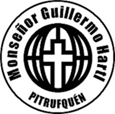    			 Profesora: Evelyn Bustamante C. y Natalia Córdova A.Guía de Actividades: OndasNombre:Curso:											Fecha: Objetivos:1.- Comprender diferentes fenómenos naturales como el sonido.2.- Conocer los criterios la clasificación de las ondas, teniendo presentes los elementos espaciales y temporales de una onda, como a su vez calcular cada uno de ellos.Habilidades: Reconocer; Comprender; Aplicar.ACTIVIDADESÍTEM II.- RESPUESTAS CORTASContesta de manera clara las siguientes preguntas:	¿Cuál es la causa de la mayoría de las ondas?________________________________________________________¿Cómo se clasifican las ondas de acuerdo con el medio en que se propagan?_______________________________¿En qué consiste una onda mecánica? De un ejemplo._________________________________________________¿Qué componentes describen una onda?____________________________________________________________¿Qué representa la amplitud de una onda?__________________________________________________________¿Qué  representa la frecuencia de una onda y en qué unidades se mide?__________________________________¿Qué es la longitud de onda?_____________________________________________________________________Una onda tiene el doble de amplitud que otra ¿qué significa esto?_______________________________________Investiga las siguientes definiciones:Pulso:Onda:Fuente de propagación:Medio de propagación:ÍTEM II.- DESARROLLO1.-  Enumere e  identifique  donde se encuentran los nodos y antinodos.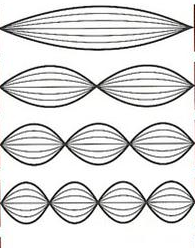 3- Identifique los componentes que se presentan en una onda. 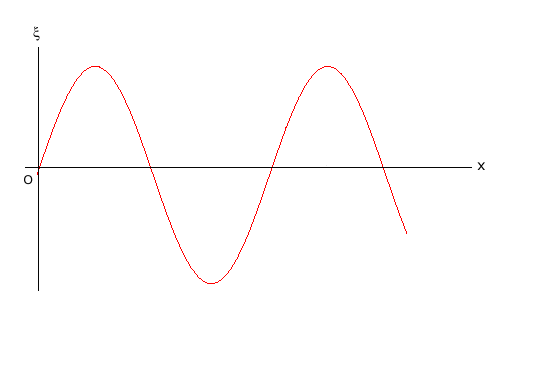 3.- Indique cuanto centímetro tiene la amplitud y longitud de onda para el siguiente caso: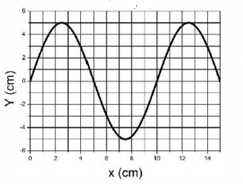 AMPLITUD DE ONDA ______________________LONGITUD DE ONDA: ______________________4.- Calcule  en centímetro la amplitud de ondas y el tiempo que tarda la onda en completar un ciclo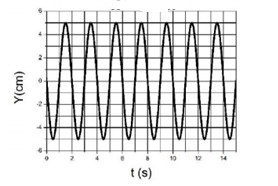 AMPLITUD DE ONDA: _____________________TIEMPO: _______________________________